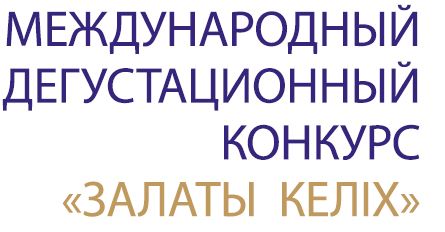 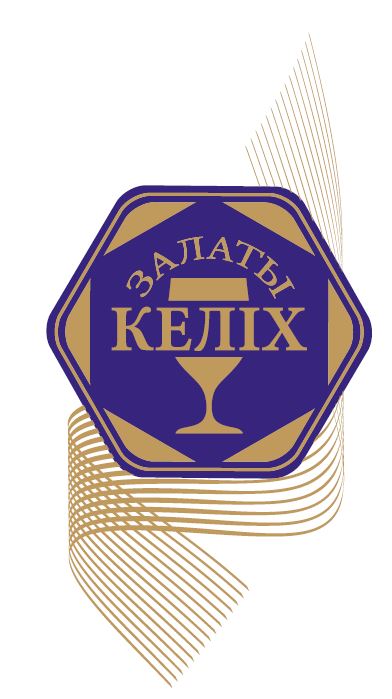 ЗАЯВКА НА УЧАСТИЕЗаявку на участие отправлять на e-mail: zalatykelih@bk.ru.www.zalatykelih.byОрганизацияПроизводитель/импортерЮридический, почтовый, электронный адресБанковские реквизитыСайтНомер телефона в международном форматеРуководительКонтактное лицоНаименование продуктов и их категорииПозиции на конкурс